{DATE}Dear {Recipient}, Re: {Reference}{Text}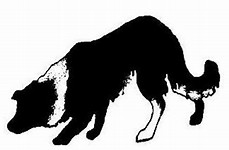 